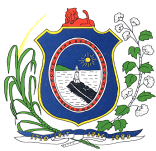 PODER JUDICIÁRIOTRIBUNAL DE JUSTIÇA DE PERNAMBUCOSecretaria JudiciáriaCalendário de Sessões – 2ª Turma da Câmara Regional de Caruaru/PE – Ano de 2024Data da Última Atualização: 12/03/2024Observações:Nessa turma, são julgados apenas processos eletrônicos;O plenário virtual tem duração de 10 (dez) dias corridos;As sessões ordinárias são realizadas semanalmente às quarta-feiras, por videoconferência ou presencialmente;As data de sessões gravadas por asterisco (*), são sessões extraordinárias.MÊSSESSÕESSESSÕESSESSÕESMÊSOrdinárias Processos FísicosOrdináriasProcessos Eletrônicos 
PjePlenários VirtuaisProcessos Eletrônicos 
PjePlenários VirtuaisProcessos FísicosJaneirox17, 24 e 3125xFevereirox07, 22* e 2801, 08, 15, 22 e 29xMarçox05*, 13, 20 e 2707, 14, 21, 28xAbrilx03, 10, 17 e 2404, 11, 18 e 25xMaiox08, 15, 22 e 2902, 09, 16, 23 e 30xJunhox05,12 e 1906, 13 e 20xJulhox03, 10, 17, 24 e 3104, 11, 18 e 25xAgostox07, 14, 21 e 2801, 08, 15, 22 e 29xSetembrox04, 11, 18 e 2505, 12, 19 e 26xOutubrox02, 09, 16, 23 e 3003, 10, 17, 24 e 31xNovembrox06, 13, 20 e 2707, 14, 21 e 28xDezembrox04, 11 e 1805, 12 e 19x